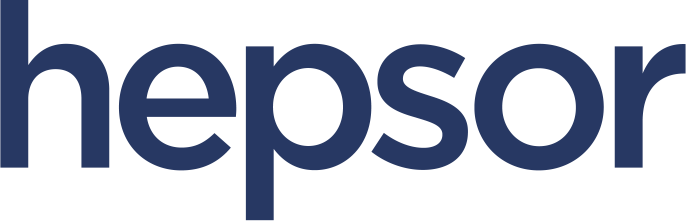 POWER OF ATTORNEY FOR REPRESENTING A SHAREHOLDER AT THE ANNUAL GENERAL MEETING OF HEPSOR AS TO BE HELD ON 25.05.2022The shareholder of Hepsor AS (registry code 12099216, hereinafter the Company) (hereinafter the Shareholder):hereby authorises the representative (hereinafter the Representative):to represent the Shareholder at the annual general meeting of the Company to be held on 25.05.2022 and at this annual general meeting of the Company exercise on behalf of and on account of the Shareholder all the shareholder rights arising from the shares of the Company held by the Shareholder, including vote at the annual general meeting at the representative’s discretion (unless instructions have been provided in this power of attorney) or according to the below instructions (if instructions have been provided below):This power of attorney is only valid at the annual general meeting of the Company to be held on 25.05.2022 and for voting before the meeting is held pursuant to the provisions of § 2982 of the Commercial Code. This power of attorney has been granted without the right to delegate the authorisation.Name:Registry code / personal identification code:Address:Legal representative:Name:Personal identification code:Signature of the Shareholder:Date: